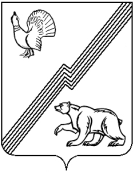 АДМИНИСТРАЦИЯ ГОРОДА ЮГОРСКАХанты-Мансийского автономного округа – Югры ПОСТАНОВЛЕНИЕот  16 мая 2017 года                                                                                                                      № 1123 Об утверждении Положения об обязательном экземпляре документов города ЮгорскаВ соответствии с Федеральным законом от 29.12.1994 № 77-ФЗ «Об обязательном экземпляре документов», Федеральным законом от 29.12.1994 № 78-ФЗ «О библиотечном деле», Законом Ханты-Мансийского автономного округа – Югры от 28.10.2011 № 105-оз                  «О регулировании отдельных вопросов библиотечного дела и обязательного экземпляра документов Ханты-Мансийского автономного округа – Югры», в целях комплектования наиболее полного национального библиотечно-информационного фонда города Югорска, обеспечения сохранности обязательного экземпляра документов, его общественного использования:1. Утвердить Положение об обязательном экземпляре документов города Югорска (приложение).2. Признать утратившими силу постановления администрации города Югорска:- от 21.03.2011 № 489 «Об обязательном экземпляре документов города Югорска»;- от 15.04.2014 № 1544 «О внесении изменений в постановление администрации города Югорска от 21.03.2011 № 489».3. Наделить правом получения, хранения, и общественного использования документов, входящих в состав обязательного экземпляра документов города Югорска, Центральную городскую библиотеку им А.И. Харизовой муниципального бюджетного учреждения «Централизованная библиотечная система города Югорска».4. Опубликовать постановление в официальном печатном издании города Югорска                   и разместить на официальном сайте органов местного самоуправления города Югорска.5. Настоящее постановление вступает в силу после его официального опубликования.6. Контроль за выполнением постановления возложить на заместителя главы города Югорска Т.И. Долгодворову.Глава города Югорска                                                                                                      Р.З. СалаховПриложениек постановлениюадминистрации города Югорскаот   16 мая 2017 года   №  1123 ПОЛОЖЕНИЕоб обязательном экземпляре документов города ЮгорскаОбщие положения1.1. Настоящее Положение разработано в соответствии с Федеральным законом                        от 29.12.1994 № 77-ФЗ «Об обязательном экземпляре документов», с целью комплектования полного библиотечного фонда муниципальных библиотек, осуществления библиотечного учета и обеспечения сохранности документов, входящих в состав обязательного экземпляра муниципального образования городской округ город Югорск, их общественного использования.1.2. В настоящем Положении используются понятия в значениях, определенных Федеральным законом от 29.12.1994 № 77-ФЗ «Об обязательном экземпляре документов»,            Законом Ханты-Мансийского автономного округа от 28.10.2011 № 105-оз «О регулировании отдельных вопросов библиотечного дела и обязательного экземпляра документов                       Ханты-Мансийского автономного округа - Югры». 1.3. Обязательный экземпляр документов города Югорска - экземпляры, изготовленных на территории муниципального образования городской округ – город Югорск или за пределами его территории по заказу организаций, находящихся в ведении муниципального образования, различных видов документов, подлежащие безвозмездной передаче производителями документов в соответствующие организации города Югорска в порядке и количестве, установленных настоящим Положением (далее - обязательный экземпляр).Цели формирования системы обязательного экземпляра Целями формирования системы обязательного экземпляра являются:- комплектование полного национального библиотечно-информационного фонда документов города Югорска как части национального библиотечно-информационного фонда документов Российской Федерации и культурного достояния Российской Федерации;- содействие в осуществлении государственного библиографического и статистического учета;- организация постоянного хранения и использования обязательных экземпляров                      в информационно-библиографическом и библиотечном обслуживании пользователей;- информирование общества о получаемых документах всех видов;- формирование комплекта документов краеведческого библиотечного фонда и его использование в информационно-библиографическом и библиотечном обслуживании потребителей;- обеспечение доступа к информации о получаемых документах, в том числе доступа через информационно-телекоммуникационные сети;- использование обязательного экземпляра печатного издания в электронной форме               и обязательного экземпляра диссертации в электронной форме осуществляется в соответствии    с требованиями Гражданского кодекса Российской Федерации.Виды документов, входящие в состав обязательного экземпляра3.1. В состав обязательного экземпляра входят следующие виды документов:1) печатные издания (текстовые, нотные, картографические, изоиздания) - издания, прошедшие редакционно-издательскую обработку, полиграфически самостоятельно оформленные, имеющие выходные сведения;2) экземпляр печатного издания в электронной форме - электронная копия оригинал-макета, с которого осуществлялась печать документа, воспроизводящая информацию, содержащуюся в изданном документе (печатном издании), включая его текст, иллюстрации                и все элементы оформления;3) издания для слепых и слабовидящих - издания, изготовляемые рельефно-точечным шрифтом по системе Брайля, рельефно-графические издания, «говорящие книги», крупношрифтовые издания для слабовидящих, электронные издания для слепых (адаптированные издания для чтения людьми с нарушенным зрением при помощи брайлевского дисплея и синтезатора речи);4) официальные документы - документы, принятые органами местного самоуправления города Югорска и опубликованные ими или от их имени;5) аудиовизуальная продукция - кино-, видео-, фоно-, фотопродукция и ее комбинации, созданные и воспроизведенные на любых видах носителей;6) электронные издания - документы, в которых информация представлена в электронно-цифровой форме и которые прошли редакционно-издательскую обработку, имеют выходные сведения, тиражируются и распространяются на машиночитаемых носителях;7) комбинированные документы - совокупность документов, выполненных на различных носителях (печатных, аудиовизуальных, электронных).3.2. Настоящее Положение не распространяется на:1) документы, содержащие личную и (или) семейную тайну;2) документы, содержащие государственную, служебную и (или) коммерческую тайну;3) документы, созданные в единоличном исполнении;4) архивные документы (материалы);5) электронные документы, распространяемые исключительно использованием информационно-телекоммуникационных сетей;6) управленческую и техническую документацию (формуляры, инструкции                             по эксплуатации, бланочную продукцию, альбомы форм учетной и отчетной документации).Доставка обязательного экземпляра печатного издания и обязательного экземпляра печатного издания в электронной форме4.1. Производители документов обязаны передавать и самостоятельно доставлять обязательный экземпляр всех видов документов в Центральную городскую библиотеку                  им. А.И. Харизовой муниципального бюджетного учреждения «Централизованная библиотечная система города Югорска» (далее – Центральная городская библиотека) в день выхода в свет первой партии тиража.4.2. Производители документов обязаны передавать обязательный экземпляр                            в Центральную городскую библиотеку безвозмездно.4.3. Производители документов доставляют, в том числе через полиграфические организации, по два обязательных экземпляра муниципального образования всех видов изданий в течение 10-ти календарных дней в Центральную городскую библиотеку.4.4. Центральная городская библиотека имеет право докупать обязательные экземпляры, не доставленные производителями документов, за счет последних.4.5. Дефектные обязательные экземпляры по запросам Центральной городской библиотеки заменяются производителями документов в месячный срок.Права производителей документовПолная и оперативная доставка обязательного экземпляра гарантирует производителям документов следующие права:- бесплатное опубликование библиографической информации о предоставленных документах в местной печати, в рекламных изданиях;- постоянное хранение производимых ими документов всех видов в национальном библиотечном фонде Центральной городской библиотеки на основании настоящего Положения;- бесплатное предоставление по их запросам фактографических и статистических данных, касающихся их продукции;- соблюдение получателями обязательного экземпляра прав производителей                               в соответствии с законодательством Российской Федерации об интеллектуальной собственности;- письменное подтверждение доставки обязательного экземпляра.Обязанности получателя обязательного экземпляра 6.1. Получателем обязательного экземпляра является Центральная городская библиотека.6.2. На получателя обязательного экземпляра возлагаются следующие обязанности:1) осуществление библиографической регистрации и учета изданий;2) обеспечение постоянного хранения и использования обязательного экземпляра                      в соответствии с Положением о национальном библиотечном фонде документов                              МБУ «ЦБС г. Югорска», утвержденного приказом муниципального бюджетного учреждения «Централизованная библиотечная система города Югорска» от 10.01.2017 № 49;3) информирование населения города об обязательных экземплярах;4) осуществление контроля за полнотой и оперативностью доставки обязательного экземпляра;5) предоставление в Управление культуры администрации города Югорска сведений                о недоставке, несвоевременной и неполной доставке обязательного экземпляра.6.3. Копирование и репродуцирование обязательного экземпляра в целях библиотечно-информационного обслуживания граждан, предприятий, учреждений и организаций осуществляется в соответствии с гражданским законодательством.6.4. Получатель обязательного экземпляра обеспечивает его платное копирование                  по заявкам пользователей в соответствии с Законом Российской Федерации от 09.07.1993                   № 5351-1 «Об авторском праве и смежных правах».Заключительные положения7.1. Права и обязанности производителей документов определяются в соответствии               с законодательством Российской Федерации.7.2. За несвоевременную и неполную доставку обязательного экземпляра производители документов несут ответственность в соответствии с законодательством Российской Федерации об административных правонарушениях.